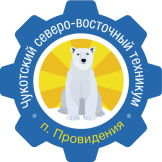 Государственное автономное профессиональное образовательное учреждение Чукотского автономного округа«Чукотский северо-восточный техникум посёлка Провидения»689251,  Чукотский  АО,   п.  Провидения,  ул.  Полярная, д. 38. Телефон:  8  (42735)  2 – 23 – 53; 8 (42735) 2 – 24 – 68. Факс:  8  (42735)  2 – 23 – 12.  е-mail: spu2@bk.ruПОЛОЖЕНИЕО ПОРЯДКЕ ОФОРМЛЕНИЯ ВОЗНИКНОВЕНИЯ, ПРИОСТАНОВЛЕНИЯ
И ПРЕКРАЩЕНИЯ ОТНОШЕНИЙ МЕЖДУ ОБРАЗОВАТЕЛЬНОЙ
ОРГАНИЗАЦИЕЙ И ОБУЧАЮЩИМИСЯ И (ИЛИ) РОДИТЕЛЯМИ (ЗАКОННЫМИ
ПРЕДСТАВИТЕЛЯМИ) НЕСОВЕРШЕННОЛЕТНИХ ОБУЧАЮЩИХСЯ
Общие положенияНастоящее положение о порядке оформления возникновения, приостановления и прекращения образовательных отношений между государственным профессиональным образовательным учреждением «Чукотский северо-восточный техникум поселка Провидения» (далее - Учреждение) и обучающимися и (или) родителями (законными представителями) несовершеннолетних обучающихся (далее - Положение) разработано в соответствии с:Федеральным законом от 29.12.2012г. № 273-ФЗ «Об образовании в Российской Федерации»;Семейным Кодексом Российской Федерации;Гражданским кодексом Российский Федерации;приказом Министерства образования и науки Российской Федерации от 13 июня 2013 г. N 455 «Об утверждении порядка и оснований предоставления академического отпуска обучающимся»;постановлением Правительства Российской Федерации от 15 августа 2013 г. N 706 «Об утверждении правил оказания платных образовательных услуг»;Уставом Учреждения.Настоящее Положение регламентирует порядок оформления возникновения, приостановления и прекращения образовательных отношений между Учреждением и обучающимися и (или) родителями (законными представителями) несовершеннолетних обучающихся при реализации основных образовательных программ подготовки по специальностям и профессиям в Учреждении.Настоящее Положение регламентирует порядок оформления возникновения, приостановления и прекращения образовательных отношений между Учреждением и обучающимися и (или) родителями (законными представителями) несовершеннолетних обучающихся, при реализации иных, помимо предусмотренных п.1.2 настоящего Положения, основных и дополнительных образовательных программ, постольку, поскольку это прямо предусмотрено настоящим Положением и (или) иное не вытекает из настоящего Порядка.Возникновение образовательных отношенийОснованием возникновения образовательных отношений между Учреждением и обучающимся и (или) родителем (законным представителем) несовершеннолетних обучающихся является заявление абитуриента или иного лица и приказ директора Учреждения о приеме лица на обучение, т.е. зачислении в число обучающихся.В случае приема на обучение за счет средств физических и (или) юридических лиц изданию приказа директора Учреждения о приеме лица на обучение предшествует заключение договора об оказании платных образовательных услуг.Основанием возникновения образовательных отношений по реализации дополнительных образовательных программ за счет средств физического и (или) юридического лица, между Учреждением, обучающимся и родителями (законными представителями) несовершеннолетних обучающихся является договор об оказании платных образовательных услугах, и приказ директора Учреждения о зачислении лица на обучение.Договор об образовании, оказании дополнительных образовательных услуг заключается между Учреждением в лице директора и лицом, зачисляемым на обучение или родителями (законными представителями) несовершеннолетнего обучающегося.Договор об образовании заключается в простой письменной форме, если иное не предусмотрено законодательством Российской Федерации, в двух экземплярах.Существенными условиями договора являются:основные характеристики образования, в том числе вид, уровень и (или) направленность образовательной программы (часть образовательной программы определенного уровня, вида и (или) направленности);форма обучения;срок освоения образовательной программы (продолжительность обучения).В договоре указывается полная стоимость платных образовательных услуг и порядок их оплаты. Увеличение стоимости платных образовательных услуг допускается только в случае увеличения стоимости указанных услуг с учетом уровня инфляции.Договор не ограничивает права лиц, имеющих право на получение образования определенного уровня и предоставляет гарантии.В случае приема на целевое обучение в соответствии со статьей 56 Федерального закона от 29.12.2012 г. №273-Ф3 «Об образовании в Российской Федерации» изданию приказа директора Учреждения о зачислении абитуриента в число студентов Учреждения предшествует заключение договора о целевом приеме и договора о целевом обучении.Основаниями возникновения образовательных отношений между экстерном и Учреждением являются заявление физического лица, достигшего совершеннолетнего возраста или родителей (законных представителей несовершеннолетнего лица) о прохождении промежуточной (ых) и (или) государственной итоговой аттестации (ий) в Учреждении по основной образовательной программе, и приказ директора Учреждения о приеме лица в качестве экстерна для прохождения промежуточной аттестации и (или) государственной итоговой аттестации в соответствии с частью 1 статьи 53 Федерального закона от 29.12.2012 г. №273-Ф3 «Об образовании в Российской Федерации».При прохождении аттестации экстерны пользуются академическими правами обучающихся по соответствующей образовательной программе.Права и обязанности обучающегося, предусмотренные законодательством об образовании, Уставом Учреждения, правилами внутреннего распорядка обучающихся и иными локальными нормативными актами Учреждения, возникают у лица, принятого на обучение, с даты издания приказа директора Учреждения либо иной даты, указанной в приказе директора Учреждения о зачислении абитуриента в число обучающихся Учреждения.Изменение и приостановление образовательных отношенийОбразовательные отношения изменяются при изменении условий получения образования по программе, повлекшей за собой изменение взаимных прав и обязанностей.Образовательные отношения могут быть изменены как по инициативе обучающегося, родителей (законных представителей) несовершеннолетнего по его заявлению в письменной форме, так и по инициативе Учреждения.Основанием для изменения образовательных отношений является приказ директора Учреждения.Если с обучающимся, родителями (законными представителями) несовершеннолетнего заключен договор, приказ издается на основании внесения соответствующих изменений в такой договор.Права и обязанности, предусмотренные законодательством об образовании и локальными нормативными актами Учреждения, изменяются со дня издания приказа.Обязательства сторон, связанные с образовательными отношениями по освоению образовательной программы, приостанавливаются в случае предоставления академического отпуска, отпуска по беременности и родам, отпуска по уходу за ребенком до достижения им возраста трех лет (далее - отпуск). Срок приостановления соответствует сроку предоставления отпуска.Обучающийся освобождается от обязанностей, связанных с освоением им образовательной программы в Учреждении и не допускается к образовательному процессу до завершения отпуска.Если обучающийся обучается по договору, во время отпуска плата за обучение с него не взимается.Прекращение образовательных отношенийОбразовательные отношения прекращаются в связи с отчислением обучающегося из Учреждения:в связи с получением образования (завершением обучения);досрочно по основаниям, установленным законодательством об образовании.Образовательные отношения досрочно могут быть прекращены в следующих случаях:по инициативе обучающегося или родителей (законных представителей) несовершеннолетнего обучающегося, в том числе в случае перевода обучающегося в другую организацию, осуществляющую образовательную деятельность;по инициативе Учреждения:в случае применения к обучающемуся, достигшему возраста пятнадцати лет, отчисления как меры дисциплинарного взыскания;в случае невыполнения обучающимся обязанностей по добросовестному и ответственному освоению образовательной программы и выполнению учебного плана;в случае установления нарушения порядка приема в Учреждение, повлекшего по вине обучающегося незаконное зачисление в Учреждение;в случае невнесения платы за обучение в сроки и в порядке, предусмотренные договором об образовании (обучении) (для обучающихся по договору об образовании (обучении) с оплатой стоимости обучения физическими и /или юридическими лицами).по обстоятельствам, не зависящим от воли обучающегося или родителей (законных представителей) несовершеннолетнего обучающегося и Учреждения, в том числе в случае ликвидации Учреждения.Досрочное прекращение образовательных отношений по инициативе обучающегося или родителей (законных представителей) несовершеннолетнего обучающегося не влечет для него каких-либо дополнительных, в том числе материальных, обязательств перед Учреждением, если иное не установлено договором об образовании (обучении).Порядок перевода обучающегося из Учреждения в другую организацию, осуществляющую образовательную деятельность, для обучения устанавливается федеральным органом исполнительной власти, осуществляющим функции по выработке государственной политики и нормативно-правовому регулированию в сфере образования.Основанием для прекращения образовательных отношений является приказ директора Учреждения или иного уполномоченного должностного лица об отчислении обучающегося из Учреждения. Права и обязанности обучающегося, предусмотренные законодательством об образовании и локальными нормативными актами Учреждения прекращаются с даты его отчисления из Учреждения. Если с обучающимся (его родителями, иными законными представителями) заключен договор об образовании (обучении) с оплатой стоимости обучения физическими и (или) юридическими лицами, то при досрочном прекращении образовательных отношений по инициативе обучающегося (его родителей, иных законных представителей) решению об отчислении обучающегося предшествует расторжение договора.Имущественные претензии к обучающимся юридических лиц, направивших их на обучение и оплативших полностью или частично его стоимость, а также физических лиц, оплативших полностью или частично его стоимость обучения, в случае досрочного прекращения образовательных отношений удовлетворяются в порядке, предусмотренном гражданским законодательством Российской Федерации.В случае прекращения деятельности Учреждения, аннулирования соответствующей лицензии, лишения его государственной аккредитации по соответствующей образовательной программе или истечения срока действия государственной аккредитации 1 по соответствующей образовательной программе учредитель и (или) уполномоченный им орган управления Учреждением обеспечивает перевод совершеннолетних обучающихся с их согласия и несовершеннолетних обучающихся с согласия их родителей (законных представителей) в другие организации, осуществляющие образовательную деятельность по образовательным программам соответствующего уровня и направленности.В случае приостановления действия лицензии, приостановления действия государственной аккредитации полностью или в отношении отдельных уровней образования, укрупненных групп специальностей и направлений подготовки учредитель и (или) уполномоченный им орган управления Учреждением обеспечивает перевод по заявлению совершеннолетних обучающихся, несовершеннолетних обучающихся по заявлению их родителей (законных представителей) в другие организации, осуществляющие образовательную деятельность по имеющим государственную аккредитацию основным образовательным программам соответствующего уровня и направленности.Порядок и условия осуществления перевода устанавливаются федеральным органом исполнительной власти, осуществляющим функции по выработке государственной 1 политики и нормативно-правовому регулированию в сфере образования.При досрочном прекращении образовательных отношений Учреждение в трехдневный срок после издания распорядительного акта об отчислении обучающегося выдает лицу, отчисленному из Учреждения, справку об обучении или о периоде обучения по образцу, устанавливаемому Учреждением.Восстановление образовательных отношенииЛицо, отчисленное из Учреждения по инициативе обучающегося до завершения обучения, имеет право на восстановление для обучения в Учреждении в течение пяти лет после отчисления из него при наличии в нем свободных мест и с сохранением прежних условий обучения, но не ранее завершения учебного года (семестра), в котором указанное лицо было отчислено.5.2. Образовательные отношения в случае восстановления обучающегося в Учреждении возникают по основаниям, предусмотренным статьей 53 Федерального закона «Об образовании в Российской Федерации».Основанием для восстановления образовательных отношений является приказ директора Учреждения о восстановлении обучающегося в Учреждении.«СОГЛАСОВАНО»Советом техникумаПротокол от «20» мая 2020 года №4/1«СОГЛАСОВАНО»Студенческим СоветомПротокол от «19» марта 2020 года №1«УТВЕРЖДАЮ»Директор Государственного автономного профессионального образовательного учреждения Чукотского автономного округа «Чукотский северо-восточный техникум посёлка Провидения»_________________ Е. Н. Кузнецовприказ от «20» мая 2020 года №91/3-о/д